Nom: ______________________				Block: ___ Date: _____________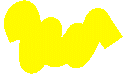 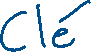 Pré-test de chapitre 3 Est-ce que c’est ionique ou covalent ?  	/2Al2O3 _____________________________________________________________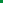 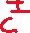 CO2 _____________________________________________________________FeSO4____________________________________________________________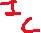 SF6_____________________________________________________________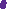 Expliquez au moins deux différences importantes entre les composés ioniques et covalent. /2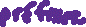 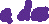 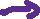 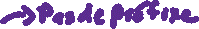 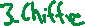 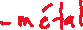 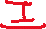 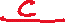 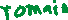 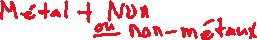 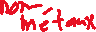 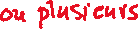 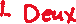 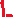 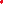 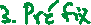 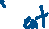 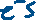 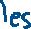 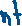 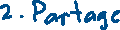 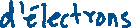 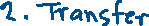 Combien de chaque atome est dans le composé ?  Qu’est-ce que c’est la mass atomique de chaque composé ?		/6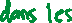 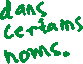 YF3 _____________________________________________________________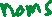 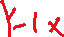 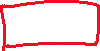 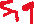 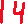 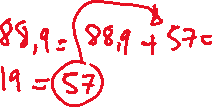 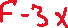 Al(NO3)3_________________________________________________________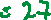 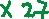 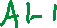 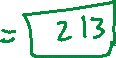 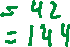 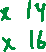 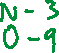 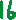 Ca3(PO4)2 __________________________________________________________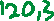 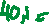 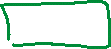 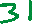 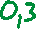 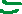 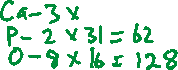 Nommez-les composés			/9KCl ___________________________________________________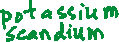 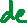 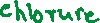 ScN __________________________________________________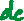 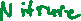 Mg(OH)2 __________________________________________________CrF3 __________________________________________________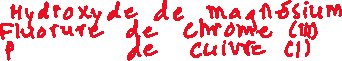 Cu3(PO4) __________________________________________________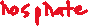 Rh (SO4)2 __________________________________________________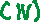 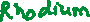 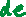 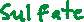 SCl2 ______________________________________________________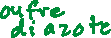 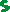 N2S3_______________________________________________________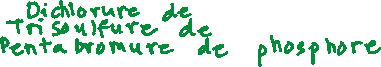 PBr5________________________________________________________Ecrivez les formules des composés.  Montrez le travail.	(	/9)Fluorure de Potassium 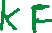 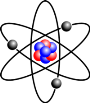 Sulfure de rubidium 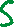 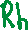 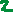 Chlorure de manganèse (II)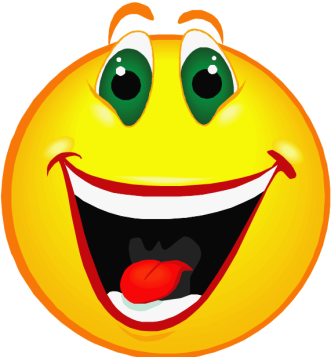 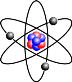 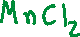 Sulfate de Yttrium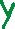 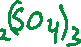 Nitrure de Étain (IV)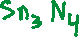 Perchlorate de Cobalt (III)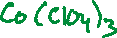 Nitrate de Cuivre (I)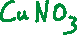 Difluorure d’oxygène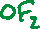 Pentaiodure de diazote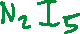 Deux substances claires, le Carbonate de Sodium et le Fluorure de Calcium sont mélanger ensemble.  Ils produisent un précipitât solide.  Le solide est ensuite séparé du liquidePrédire le nom des deux produits de la réaction.	( /2)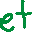 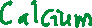 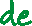 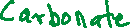 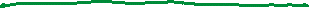 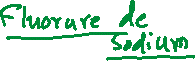 Écrire la formule des réactifs (composés avant la réaction) et les produits (composés après la réaction). 	(	/2)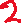 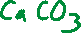 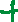 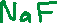 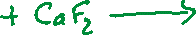 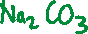 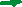 Ma compréhension est au niveau… Répondez… Débutant ou En développement ou Accomplis		ÉlèveEnseignantcomprendre la définition des différents types de composés et comment les identifier(Qs 1 et 2)D/ E.D./ Atrouver le nombre d’atome dans un composé et déterminer sa masse atomique (Qs 3)D/ E.D./ Adéterminer le nom et formule des composés (Qs 4-6)D/ E.D./ A/  E